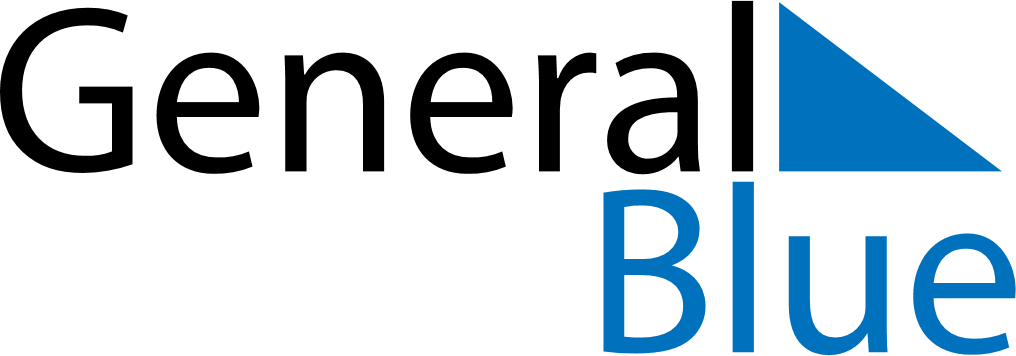 October 2019October 2019October 2019San MarinoSan MarinoMONTUEWEDTHUFRISATSUN123456Cerimonia di investitura dei Capitani Reggenti78910111213141516171819202122232425262728293031